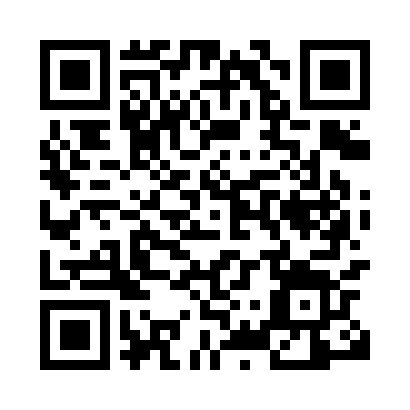 Prayer times for Kerzendorf, GermanyWed 1 May 2024 - Fri 31 May 2024High Latitude Method: Angle Based RulePrayer Calculation Method: Muslim World LeagueAsar Calculation Method: ShafiPrayer times provided by https://www.salahtimes.comDateDayFajrSunriseDhuhrAsrMaghribIsha1Wed3:005:361:045:088:3310:572Thu2:565:341:045:088:3511:013Fri2:525:321:045:098:3711:044Sat2:505:301:045:108:3811:085Sun2:505:281:045:108:4011:106Mon2:495:261:035:118:4211:107Tue2:485:241:035:128:4311:118Wed2:475:231:035:128:4511:129Thu2:475:211:035:138:4711:1210Fri2:465:191:035:148:4811:1311Sat2:455:181:035:148:5011:1412Sun2:455:161:035:158:5111:1413Mon2:445:141:035:168:5311:1514Tue2:435:131:035:168:5511:1615Wed2:435:111:035:178:5611:1616Thu2:425:101:035:178:5811:1717Fri2:415:081:035:188:5911:1818Sat2:415:071:035:199:0111:1819Sun2:405:051:035:199:0211:1920Mon2:405:041:035:209:0411:2021Tue2:395:031:045:209:0511:2022Wed2:395:011:045:219:0611:2123Thu2:385:001:045:229:0811:2224Fri2:384:591:045:229:0911:2225Sat2:384:581:045:239:1111:2326Sun2:374:571:045:239:1211:2427Mon2:374:561:045:249:1311:2428Tue2:374:551:045:249:1411:2529Wed2:364:541:045:259:1611:2530Thu2:364:531:055:259:1711:2631Fri2:364:521:055:269:1811:27